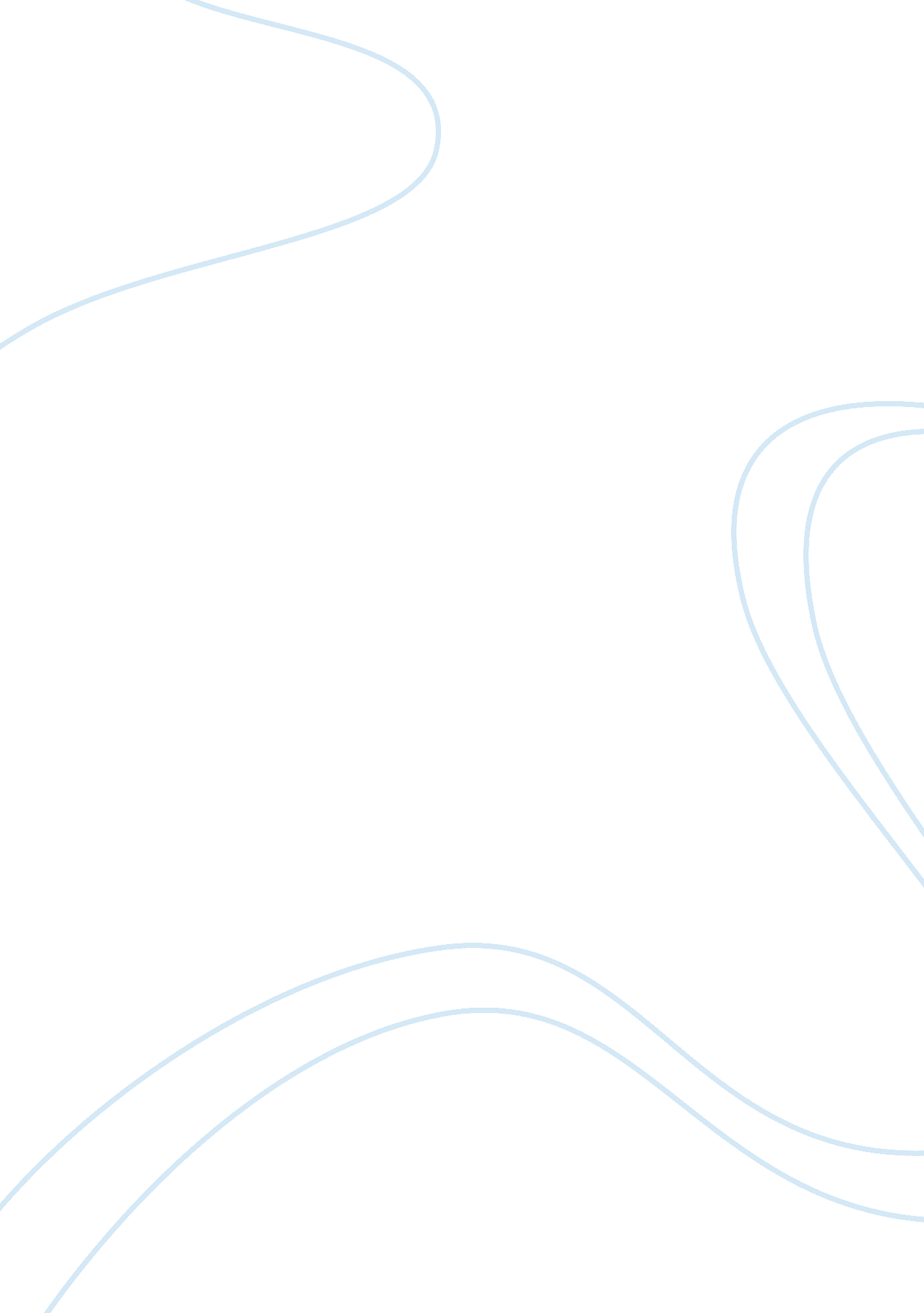 Community and social benefits essayTechnology, Development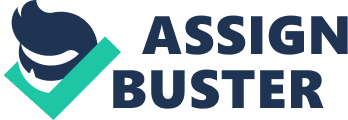 The probe of the grounds by which voluntaries involve themselves on specific organisations. and really remain for a long period of clip. or leave groups which they became a portion of is the subject of this article. The research worker wanted to supply an account that will cover the questions on volunteerism including its effects on the lives of the voluntaries. importance in our current society. and the overall impact of these activities in the modern American lives ( Strigas. 2006 ) . The general hypothesis of the survey is depicted on the rubric which states that voluntaries are offering their free clip to specific associations because they believe that such activities will render community and societal benefits. The testable and more specific hypothesis. on the other manus. provinces that voluntaries for athletics and diversion activities provide their services based on five major motivational factors which include the undermentioned: “ social maps for leisure. ” “ material. ” “ egoistic. ” “ purposive factors. ” and “ external influences” ( Strigas. 2006 ) . In a more formal presentation. the void hypothesis of the survey can be presented as? 1 – ? 2 = 0 where? 1 comprise the motivational factors of the voluntary that are based on personal demands and involvements while? 2 histories for the factors that are influenced by societal and personal development ( Experiment Resources. 2010 ) . In similar mode. it can be said that the void hypothesis of the survey represents the thought that no relationship exists between personal and societal-based grounds for volunteering. A thorough analysis of the article will uncover that the void hypothesis was really rejected as shown by the numbering of groundss that link personal involvements of the voluntaries and their desire to assist the society as some of the factors on why they join assorted organisations. Furthermore. it was shown that voluntaries join organisations because they want to derive self-fulfillment or because they want to win favours from others. The importance of rejecting the void hypothesis ( Trochim. 2006 ) and believing in the original impression that volunteerism is influenced by both personal and social grounds in order to let the coherence of community and society provides model on the encouragement of volunteerism authorization in our society today. Consequently. the survey emphasizes the importance of proving the hypothesis in order to corroborate or confute the observations of the research worker. Reference Experiment Resources. ( 2010 ) . The Null hypothesis. Retrieved 03 June 2010. from. hypertext transfer protocol: //www. experiment-resources. com Strigas. A. ( 2006 ) . Research update: doing the most of voluntaries: a survey shows voluntaries are giving their clip in exchange for community and societal benefits. Parks and Recreation. Trochim. W. ( 2006 ) . Hypotheses. Retrieved 03 June 2010. from hypertext transfer protocol: //www. socialresearchmethods. cyberspace 